МУНИЦИПАЛЬНОЕ БЮДЖЕТНОЕ ДОШКОЛЬНОЕ ОБРАЗОВАТЕЛЬНОЕ УЧРЕЖДЕНИЕ«ДЕТСКИЙ САД № 4 «СНЕГУРОЧКА»
Проект «Радуга - неделька»ДЛЯ ВТОРОЙ МЛАДШЕЙ ГРУППЫ № 2«Гномики»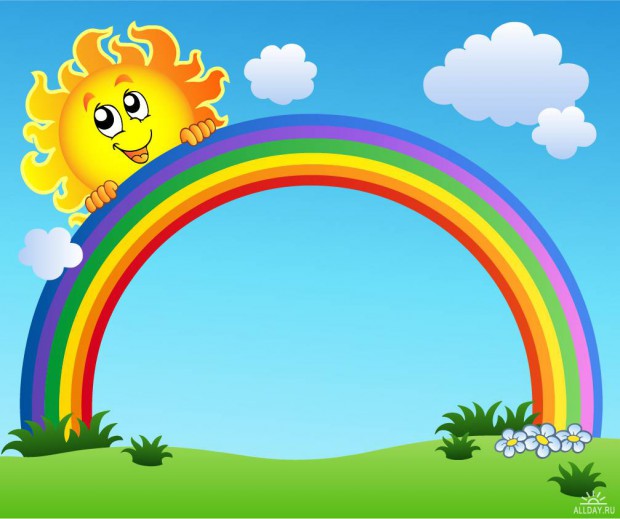 Воспитатели: Очурова Д.А., Кокорина А.В.г. СалехардПаспорт творческого проекта «Разноцветная неделя» для детей второй младшей группы №2 «Гномики»Авторы проекта: воспитатели Очурова Д.А., Кокорина А.В.Участники проекта: Дети, родители, воспитатели.Тип проекта:По доминирующей в проекте деятельности: творческий.По содержанию: обучающий.По числу участников проекта: групповой (15-28 человек, все желающие).По времени проведения: краткосрочный (1 неделя).По характеру контактов: ребенок и семья, в рамках ДОУ.По профилю знаний: многопредметный.По характеру участия ребенка в проекте: участник от зарождения идеи до получения результата.Состав проектной группы: Руководители проекта – воспитатели.
Участники - дети и родители группы «Гномики».Цель проекта:Закрепление всех цветов и умение находить предметы заданного цвета вокруг себя.Задачи проекта:Закреплять знания цветового спектра у детей.Учить различать цвета, сопоставлять их с предметами. Упражнять в умении рассказывать о цвете.Развивать воображение, умения видеть характерные признаки предметов. Учить группировать предметы по заданными признакам, учить работать по образцу.Научить группировать предметы по цвету.Развивать цветовое восприятие, внимание, наблюдательность, расширять знания о материалах, их которых состоят предметы.Актуальность проблемы:Дидактические игры, направленные на сенсорное развитие детей, (в частности, на развитие чувства цвета) обладают большими возможностями: позволяют знакомить детей с качествами и свойствами предметов, в данном случае с цветом. В процессе разнообразных дидактических игр дети учатся выделять цвет предметов, называть оттенки и цвета, сравнивать предметы по цвету, группировать их по сходству в цвете. Все эти действия развивают и закрепляют знания и представления детей о цвете, способствуют формированию чувства цвета. Дидактические игры, предшествующие изобразительной деятельности, готовят детей к более свободному и точному отражению цветов и оттенков в рисовании, аппликации.Дети оперируют имеющими знаниями о цвете, которые в ходе игры усваиваются, систематизируются, обогащаются. С помощью игры ребёнок получает новые знания о том или ином цвете. В то же время в процессе игры у детей активизируется цветовой словарь детей.Проект включает в себя 3 этапа: подготовительный, основной, заключительный.Этот проект значим для всех его участников:Дети: получают и закрепляют на практике правила безопасности.Педагоги: продолжение освоения метода проектирования – метод организации насыщенной детской деятельности, который дает возможность расширять образовательное пространство, придать ему новые формы, эффективно развивать творческое и познавательное мышление дошкольников.
Родители: расширяют возможности сотрудничества со своими детьми.Предполагаемое распределение ролей в проектной группе:Воспитатели: организуют образовательные ситуации, совместную продуктивную деятельность, консультирование родителей 
Дети: участвуют в образовательной и игровой деятельности.
Родители: закрепляют полученные детьми знания на практике.Обеспечение проектной деятельности:Художественная литература. Бумага для рисования. Раскраски. Цветные карандаши, краски, гуашь, кисточки. Игрушки.Предполагаемый результат проекта:Дети правильно различают и называют цвета.Этапы работы над проектом:Подготовительный этапОпределение темы проекта. Формулировка цели и определение задач. Подбор материалов по теме проекта. Составление плана основного этапа проекта.Основной этап:
Образовательная деятельность по ОО «Художественное творчество» - дидактическая игра «Давайте познакомимся – (Я Красный, Оранжевый, Желтый, Зеленый, Голубой, Синий,)», дидактическая игры: «Цветные ленточки», «Весёлые бусины». Рассматривание иллюстраций «Что какого цвета», О.с. «Какой твой цвет любимый».Образовательная деятельность по ОО «Физическая культура» - дидактическая игра «Разноцветные мячики». Чтение художественной литературы «Разноцветные сказки», «Цветик- семицветик».Образовательная деятельность по ОО «Труд» - дидактическая игра «Из чего сделаны предметы».
Образовательная деятельность по ОО «Познание\Экология» - беседа «Любимое комнатное растение».Образовательная деятельность по ОО «Познание\Математика» - д.и «Сложи узор».
Образовательная деятельность по ОО «Безопасность» - п.и. «Светофор».Работа с родителями – изготовление наглядного материала для детей. Консультация на тему «Изучение цветов с детьми 3-4 лет».Заключительный этап: Образовательная деятельность по ОО «Художественное творчество» - конкурс рисунков, составление портфолио проекта.Промежуточный отчет подготовительного этапа проекта.Первый этап проектирования – подготовительный, за период данного этапа: Данный этап реализовывался в течение трех дней.
Определение темы проекта. Формулировка цели и определение задач.
Подбор материалов по теме проекта. Составление плана основного этапа проекта. Составлен план основного этапа проектирования.Промежуточный отчет основного этапа проекта.Данный этап реализовывался в течение 1 недели, за истекший срок организовали: (список выполненных мероприятий).Промежуточный отчет заключительного этапа проекта.Оформление материала в родительском уголке. Составление портфолио проекта. Подготовка к итоговому мероприятию – празднику для мам.Отчёт по проектной деятельности:- В процессе разнообразных дидактических игр дети учились выделять цвет предметов и группировать их по сходству в цвете.- Проект дал большой толчок для развития детского творчества и воображения, повысился уровень связной речи.- Возросла детская симпатия, сплотился коллектив группы.- Дети получили психологическую разгрузку, снятие эмоционального напряжения.- Родители были вовлечены в педагогический процесс, повысилась заинтересованность в сотрудничестве с ДОУ.В заключении хочется отметить, что все поставленные задачи успешно решены, дети и родители приняли активное участие в реализации проекта. Результат достигнут.Реализация проекта «Разноцветная неделя»I. Вовлечение в деятельность.Объявление о реализации проекта «Разноцветная неделя».
Понедельник – красный цвет.
Вторник – зеленый цвет. 
Среда – синий цвет. 
Четверг – желтый цвет.
Пятница – Разноцветный день. Итоговое мероприятие – праздник для мам.II. Прожитие темы недели.Названия мероприятийПонедельникПервый день красного гномика. (Красный цвет)Занятие по развитию речи «В гостях у игрушек».Рассказывание «разноцветных» сказок; «Путешествие в красную сказку». Чтение стихов с упоминанием цвета;Дидактические игры «Цветные чашечки и блюдца», «Посади бабочку на цветок», «Привяжи к шарикам ниточки», «Соберём мячики по цветам», «Сложи картинку»;Изготовление Божьей коровки из картона и пластилина (пластилинография).Подвижные игры «Наседка и цыплята», «Цыплята и сердитый петушок», «Самолёты», «По малину в сад пойду».Домашнее задание: Нарисовать дома фрукт или овощ красного цвета. (работа с родителями)ВторникВторой день зелёного гнома. (Зелёный цвет)Аппликация «Лягушка».Рассказывание «разноцветных» сказок: «Путешествие в зелёную сказку».Чтение стихов с упоминанием цвета;Дидактические игры «Подбери по цвету посуду», «Посади бабочку на цветок», «Привяжи к шарикам ниточки», «Соберём мячики по цветам», «Сложи картинку»;Раскраска цыплят краскамиПодвижные игры «Наседка и цыплята», «Цыплята и сердитый петушок», «Самолёты», «По малину в сад пойду»Домашнее задание: Принести поделку с использованием зелёного цвета.СредаТретий день синего гнома. (Синий цвет)Рисование «Синие цветы».Рассказывание «разноцветных» сказок: «Путешествие в синюю сказку».Чтение стихов с упоминанием цвета;Дидактические игры «Подбери по цвету посуду», «Посади бабочку на цветок», «Привяжи к шарикам ниточки», «Соберём мячики по цветам», «Сложи картинку»;Раскраска цветов красками.Подвижные игры «Цыплята и сердитый петушок», «Самолёты»Домашнее задание: Нарисовать дома васильки или колокольчики.ЧетвергЧетвёртый день жёлтого (оранжевого) гномика. (Желтый, цвет)Занятия по формированию элементарных математических представлений «Фигуры и цвета».Рассказывание «разноцветных» сказок; «Путешествие в желтую сказку».Чтение стихов с упоминанием цвета;Дидактические игры «Подбери по цвету посуду», «Посади бабочку на цветок», «Привяжи к шарикам ниточки», «Соберём мячики по цветам», «Сложи картинку»;Раскраска цыплят краскамиПодвижные игры «Лохматый пёс», «Зайчики и лиса», «По малину в сад пойду».Домашнее задание: Раскрасить или оформить в виде аппликации цыплёнка.ПятницаРазноцветный день.Итоговое мероприятие. Праздник для мам «Разноцветные цветочки для мамочек». Закрепление всех цветов недели.Проведение подвижных игр:«Собери игрушки по цветам» (в группе).Как играть: Разбросайте по полу игрушки. На стул поставьте корзинку или коробку и предложите по сигналу, собрать игрушки того цвета, который назову.«Лохматый пес» (на прогулке).В эту игру интереснее играть компанией. Один ребенок изображает собачку. При этом он сидит на корточках и делает вид, что спит. Остальные дети ходят вокруг него. Кто-то читает строки:Вот сидит лохматый пес,В лапы свой укутав нос.Тихо, смирно он сидит:Не то дремлет, не то спит.Подойдем к нему, разбудимИ посмотрим, что же будет.На последних строчках «собачка» просыпается и начинает «лаять» и догонять деток. Пойманный первым, становится собачкой.Игра «Цветик - семицветик», «Прыжки из обруча в обруч», «Найди свой цвет». Вручение подарков мамам (праздничные поделки – открытки). Угощение для детей по окончанию мероприятия.Список литературыДавай поиграем./ Под ред. А.А. Столяра. М.: Просвещение, 1991.Калинина Т.В. Первые успехи в рисовании. Цветы и Травы. – СПб.: речь, образовательные проекты; М.: Сфера, 2009. – 64с.Нищева Н.В. Разноцветные сказки: Цикл занятий по развитию речи, формирование цветовосприятия и цветоразличения у детей дошкольного возраста: Уч. методическое пособие конспект – 48 с.Полезные задания для детей 3-4 лет.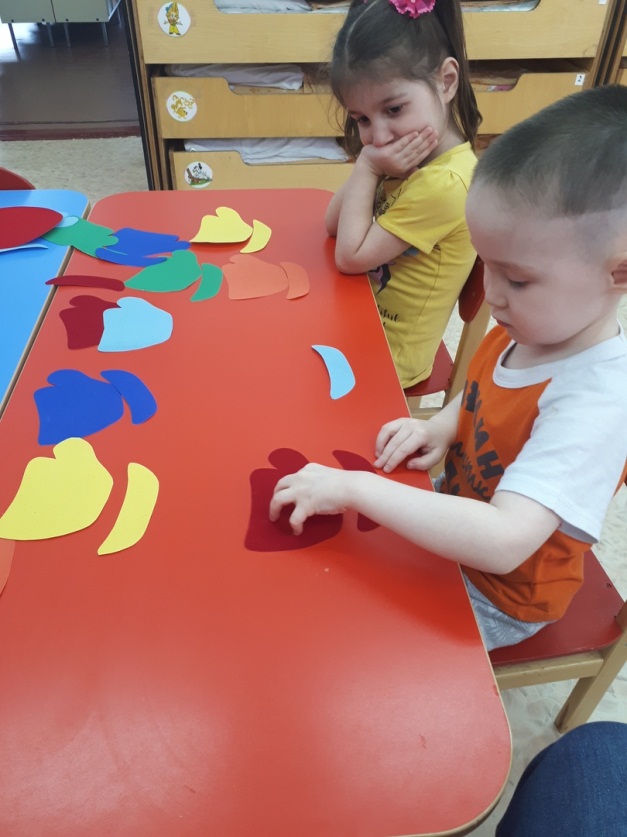 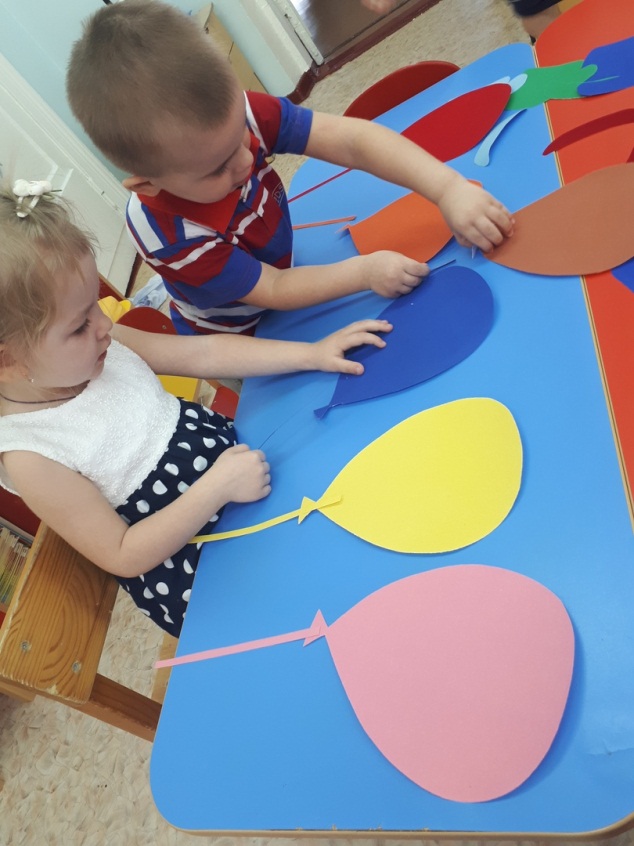 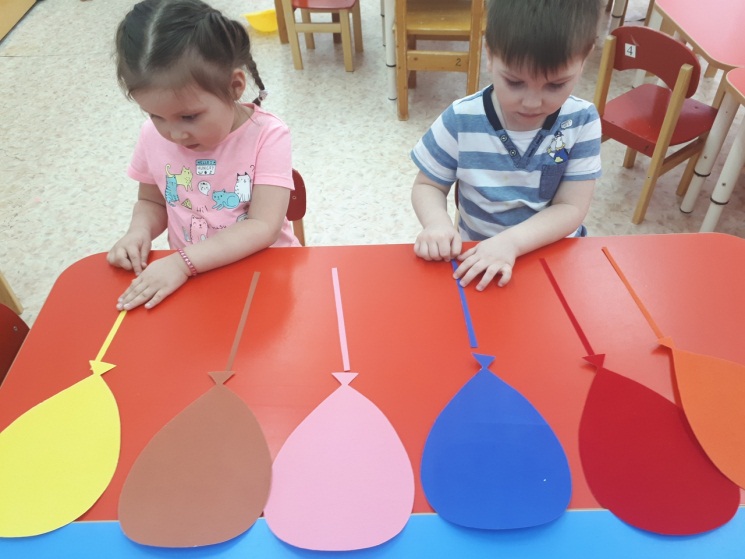 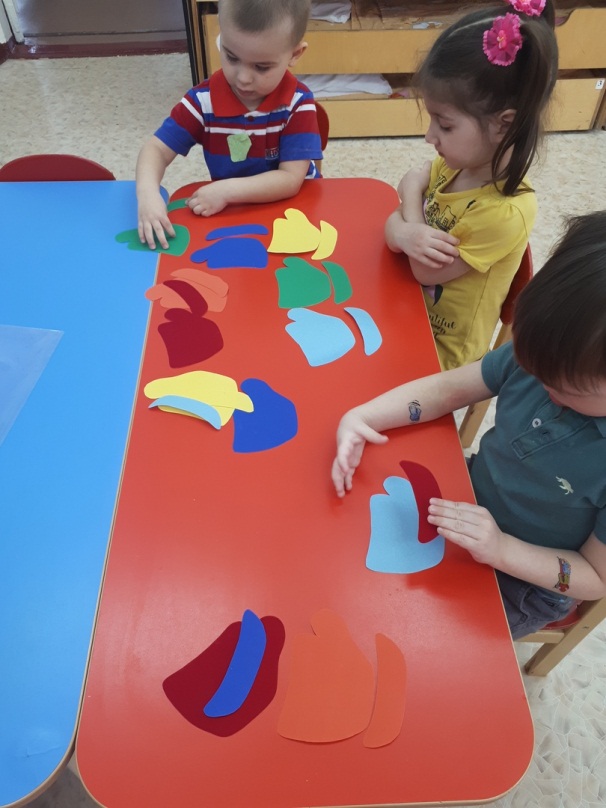 